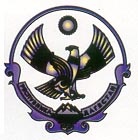 ТЕРРИТОРИАЛЬНАЯ ИЗБИРАТЕЛЬНАЯ КОМИССИЯМАГАРАМКЕНТСКОГО РАЙОНАПОСТАНОВЛЕНИЕНа основании статьи 26 Федерального закона «Об основных гарантиях избирательных прав и права на участие в референдуме граждан Российской Федерации», статьи 85 Закона «О муниципальных выборах в Республике Дагестан», п.2 части 1 статьи 29  Устава МО СП «сельсовет Киркинский»  территориальная избирательная комиссия Магарамкентского районаРЕШИЛА:1. Утвердить календарный план основных мероприятий по подготовке и проведению дополнительных выборов депутатов муниципального образования сельского поселения  «сельсовет Киркинский»  муниципального района  Магарамкентский район» четвертого созыва,  назначенных на 8 сентября 2019 года (прилагается).2. Разместить, настоящее решение на официальном сайте Администрации муниципального района «Магарамкентский район»  в разделе «Территориальная избирательная комиссия»(Adminmr.ru)                                                                                                                                                                                                                                                                                    Председатель комиссии			          		   	      Р.А.БутаевСекретарь   комиссии								     А.А.СаидовКалендарный план  основных мероприятий по подготовке и проведению дополнительных выборов депутатов муниципального образования сельского поселения  «сельсовет «Киркинский»  муниципального района  «Магарамкентский район» четвертого созыва,  назначенных на   единый день голосования 8 сентября 2019 годаДата принятия решения о назначении выборов 29 июня 2019 годаДата официального опубликования (публикации) решения о назначении выборов – 3 июля 2019 годаДень голосования – 8 сентября 2019 года   01.07.2019 годас.Магарамкент№ 01-04/36Об утверждении Календарного плана основных мероприятий по подготовке и проведению дополнительных выборов депутатов муниципального образования сельского поселения  «сельсовет «Киркинский»  муниципального района  «Магарамкентский район» четвертого созыва,  назначенных на 8 сентября 2019 годаПриложениек постановлению ТИК Магарамкентского района  от 1 июля 2019 года № 01-04/36 № п/пСодержание мероприятияСрок исполненияНорма законаИсполнителиНАЗНАЧЕНИЕ ВЫБОРОВНАЗНАЧЕНИЕ ВЫБОРОВНАЗНАЧЕНИЕ ВЫБОРОВНАЗНАЧЕНИЕ ВЫБОРОВНАЗНАЧЕНИЕ ВЫБОРОВ1.Назначение выборов Решение о назначении выборов депутатов представительного органа муниципального образования 29 июня 2019 г.ч.8. ст.71  ФЗ ч. 2ст. 85 ЗРДПредставительный орган муниципального образования2.Официальное опубликование решения о назначении выборов в средствах массовой информации решение о назначении выборов подлежит официальному опубликованию в средствах массовой информации не позднее чем через пять дней со дня его принятия органом, назначившим выборы3 июля 2019 г.п.7 ст.10 ФЗч.5 ст. 12 ЗРДМуниципальные СМИСПИСКИ ИЗБИРАТЕЛЕЙСПИСКИ ИЗБИРАТЕЛЕЙСПИСКИ ИЗБИРАТЕЛЕЙСПИСКИ ИЗБИРАТЕЛЕЙСПИСКИ ИЗБИРАТЕЛЕЙ3.Направление сведений об избирателях: - в ТИК; После назначения дня голосованияп.6 ст. 17 ФЗ,ч.6 ст. 22 ЗРДУполномоченное должностное лицо муниципального района, городского округа4.Составление списков избирателей отдельно по каждому избирательному участкуНе позднее чем за 11 дней до дня голосованияне позднее 27 августа 2019 г.п.7 ст. 17 ФЗ,ч.7 ст. 22 ЗРД Территориальные избирательные комиссии5.Передача первого экземпляра списка избирателей по акту в соответствующую участковую избирательную комиссиюНе позднее чем за 10 дней до дня голосованияне позднее 28 августа 2019 г.п.13 ст. 17 ФЗ,ч.13 ст. 22 ЗРД Территориальные избирательные комиссии6.Представление избирателям списков избирателей для ознакомления и дополнительного уточненияЗа 10 дней до дня голосованияс 28 августа 2019 г.п.15 ст. 17 ФЗ,ч. 1 ст. 23 ЗРД Участковые избирательные комиссии7.Уточнение списков избирателейПосле их получения из избирательной комиссии и до окончания времени голосованияп.п.13,14ст.17 ФЗ,ст. 23 ЗРДУчастковые избирательные комиссии8.Подписание и заверение печатью УИК выверенного и уточненного списка избирателей Не позднее дня, предшествующего дню голосованияне позднее 7 сентября 2019 г.п.14 ст.17 ФЗ,ч.2 ст. 23  ЗРД Участковые избирательные комиссии9.Оформление отдельных книг списка избирателей (в случае разделения списка на отдельные книги)После подписания списка избирателей, но не позднее дня, предшествующего дню голосованияп.13 ст.17 ФЗ,ч.13 ст. 22 ЗРД Участковые избирательные комиссииВЫДВИЖЕНИЕ И РЕГИСТРАЦИЯ КАНДИДАТОВВЫДВИЖЕНИЕ И РЕГИСТРАЦИЯ КАНДИДАТОВВЫДВИЖЕНИЕ И РЕГИСТРАЦИЯ КАНДИДАТОВВЫДВИЖЕНИЕ И РЕГИСТРАЦИЯ КАНДИДАТОВВЫДВИЖЕНИЕ И РЕГИСТРАЦИЯ КАНДИДАТОВ10.Выдвижение кандидатов по одномандатным (многомандатным) избирательным округамВ течение 30 дней со дня, следующего за днем официального опубликования решения о назначении выборовс 1 июля по 30 июля 2019 г.ч.7 ст. 36 ЗРД Граждане РФ, обладающие пассивным избирательным правом, избирательные объединения11.Выдача письменного подтверждения кандидату в получении документов о выдвиженииНезамедлительно после предоставления документов для выдвиженияч.4 ст.38 ЗРДИзбирательные комиссии, организующие выборы12.Обращение в соответствующие органы с представлением о проверке достоверности данных и сведений, представленных кандидатами при выдвиженииПосле представления соответствующих сведенийп.6 ст. 33 ФЗ, ч.7 ст. 37 ЗРД  Избирательные комиссии, организующие выборы13.Сообщение избирательным комиссиям, организующим выборы (по их представлению) о результатах проверки достоверности сведений о кандидатахВ течение десяти дней со дня получения  представления, а сведений, представляемых в соответствии с частью 4 статьи 37 ЗРД, и выполнения требований, предусмотренных частью 4.2 статьи 37 ЗРД, в течение 20 дней, а за 10 и менее дней до дня голосования - в срок, установленный избирательной комиссией, организующей выборып.6 ст. 33 ФЗ, ч.7 ст. 37 ЗРДСоответствующие органы 14.Представление кандидатом, избирательным объединением в комиссию, организующую выборы  документов, необходимых при выдвижении кандидата, списка  кандидатовВ течение 30 дней со дня, следующего за днем официального опубликования (публикации) решения о назначении выборовс 1 июля по 30 июля 2019 г.ст. ст. 35-36 ФЗст. ст. 38-42 ЗРДКандидат, уполномоченный представитель избирательного объединения при выдвижении списка кандидатов15.Представление в избирательную комиссию, организующую выборы, документов для регистрации кандидата в депутаты по одномандатному (многомандатному) избирательному округу, кандидата на должность главы муниципального образованияНе позднее, чем за 40 дней до дня голосования (до 18 часов по местному времени)не позднее 18.00 часов 30 июля 2019 г.ч. 4 ст. 44 ЗРДКандидат, выдвинутый по единому и одномандатному избирательному округу16.Представление в избирательную комиссию, организующую выборы, документов для регистрации списка кандидатовНе позднее чем за 40 дней до дня голосования (до 18 часов по местному времени)не позднее 18.00 часов 30 июля 2019 г.ч. ч. 5, 4 ст. 44 ЗРДУполномоченный представитель избирательного объединения17.Проверка соответствия порядка выдвижения кандидата, списка кандидатовне позднее чем через семь дней после приема необходимых для регистрации документовч. 22 ст. 44 ЗРДИзбирательная комиссия, организующая выборы18.Принятие решения о регистрации кандидата, списка кандидатов либо об отказе в регистрациине позднее чем через семь дней после приема необходимых для регистрации документовч. 22 ст. 44 ЗРДИзбирательная комиссия, организующая выборы 19.Передача в СМИ сведений о зарегистрированных кандидатах, а также зарегистрированных списках кандидатов, в объеме, определенном избирательной комиссией, организующей выборыВ течение 48 часов после регистрации кандидата, списка кандидатовст. 44 ЗРДИзбирательная комиссия, организующая выборы 20.Выдача копии решения избирательной комиссии об отказе в регистрации кандидата, списка кандидатов, исключения из списка кандидатов, с изложением оснований отказа в регистрации кандидатам, исключении из спискаВ течение суток с момента принятия соответствующего решенияст. 44 ЗРДИзбирательная комиссия, организующая выборы21.Размещение на стендах в помещениях избирательных комиссий, организующих выборы, информации о зарегистрированных кандидатах, с указанием сведений о доходах и имуществе кандидатов, их супругов и несовершеннолетних детей, а также информация об отмене регистрации зарегистрированного кандидатаНе позднее, чем за 15 днейдо дня голосованияне позднее 23 августа 2019 г.ст. 61 ФЗст. 71 ЗРДИзбирательная комиссия, организующая выборыСТАТУС КАНДИДАТАСТАТУС КАНДИДАТАСТАТУС КАНДИДАТАСТАТУС КАНДИДАТАСТАТУС КАНДИДАТА22.Представление в избирательную комиссию, организующую выборы, заверенной копии приказа (распоряжения) об освобождении от выполнения должностных или служебных обязанностейне позднее чем через 5 дней со дня регистрации.п.2. ст.40 ФЗ,ч.2 ст.47 ЗРДКандидаты, находящиеся на государственной или муниципальной службе либо работающие в организациях, выпускающих СМИ23.Назначение доверенных лиц После выдвижения кандидатаст.43 ФЗ,ч.1 ст.49 ЗРДКандидат, избирательное объединение24.Регистрация доверенных лиц кандидатаВ течение пяти дней со дня поступления письменного заявления кандидата вместе с заявлениями граждан о согласии быть доверенными лицамип.1 ст.43 ФЗ,ч.1 ст.49 ЗРДИзбирательная комиссия, организующая выборы25.Реализация права кандидата на отзыв доверенных лицПосле представления кандидатом уведомления об отзывеп.3 ст.43 ФЗ,ч.3 ст.49 ЗРДКандидат, избирательное объединение26.Реализация права кандидата, выдвинутого непосредственно, снять свою кандидатуруне позднее чем за 5 дней до дня голосования (не позднее 2 сентября 2019 г.), а при наличии вынуждающих к тому обстоятельств не позднее чем за 1 день до дня голосования (не позднее 6 сентября 2019 г.)п.30 ст.38 ФЗ,ст. 45 ЗРДКандидат27.Реализация права избирательного объединения на отзыв кандидата выдвинутого в составе списка кандидатовне позднее чем за 5 дней до дня голосованияне позднее 2 сентября 2019 г.п.п.31,32 ст.38 ФЗ, ст. 45 ЗРДИзбирательное объединение 28.Реализация права кандидата, выдвинутого в составе списка кандидатов, снять свою кандидатуруНе позднее чем за 15 дней до дня голосования (не позднее 24 августа 2019 г., а при наличии вынуждающих к тому обстоятельств не позднее чем за 1 день до дня голосования (не позднее 6 сентября 2019 г.)п.30 ст.38 ФЗ,ст. 45 ЗРДИзбирательное объединение 29.Назначение члена избирательной комиссии с правом совещательного голоса в избирательную комиссию, организующую выборыСо дня представления документов для регистрации кандидатап.20 ст.29 ФЗ,ч. 14 ст.32 ЗРДКандидат, избирательное объединение30.Назначение члена избирательной комиссии с правом совещательного голоса в участковую избирательную комиссиюСо дня принятия решения о регистрации кандидата, после формирования участковой избирательной комиссиип.20 ст.29 ФЗ,ч. 14 ст.32 ЗРДЗарегистрированный кандидат, избирательное объединениеИНФОРМИРОВАНИЕ ИЗБИРАТЕЛЕЙ И ПРЕДВЫБОРНАЯ АГИТАЦИЯИНФОРМИРОВАНИЕ ИЗБИРАТЕЛЕЙ И ПРЕДВЫБОРНАЯ АГИТАЦИЯИНФОРМИРОВАНИЕ ИЗБИРАТЕЛЕЙ И ПРЕДВЫБОРНАЯ АГИТАЦИЯИНФОРМИРОВАНИЕ ИЗБИРАТЕЛЕЙ И ПРЕДВЫБОРНАЯ АГИТАЦИЯИНФОРМИРОВАНИЕ ИЗБИРАТЕЛЕЙ И ПРЕДВЫБОРНАЯ АГИТАЦИЯ31.Агитационный периодНачинается со дня выдвижения кандидата, списка кандидатов и прекращается в ноль часов по московскому времени за сутки до дня голосованияп.1 ст.49 ФЗ, ч.1 ст.55 ЗРД Кандидаты, избирательные объединения32.Предоставление избирательной комиссией, организующей выборы,  бесплатной печатной площади для информирования избирателей, а также бесплатной площади для опубликования их решений и актов, размещения иной печатной информации Со дня официального опубликования решения о назначении выборов и до дня официального опубликования их результатовп.18 ст.20 ФЗ,ч.15 ст.24 ЗРДМуниципальные организации   телерадиовещания, периодические печатные издания, выходящие не реже 1 раза в неделюФИНАНСИРОВАНИЕ ВЫБОРОВФИНАНСИРОВАНИЕ ВЫБОРОВФИНАНСИРОВАНИЕ ВЫБОРОВФИНАНСИРОВАНИЕ ВЫБОРОВФИНАНСИРОВАНИЕ ВЫБОРОВ33.Перечисление финансовых средств избирательной комиссии МО на организацию и проведение выборов Не позднее чем в 10 - дневный срок со дня официального опубликования решения о назначении выборовне позднее 10 июля 2019 г.ст.57 ФЗ,ч.1 ст.62 ЗРДАдминистрация муниципального образования34.Представление в избирательную комиссию, организующую выборы, финансовых отчетов о поступлении и расходовании средств, выделенных на подготовку и проведение выборовНе позднее, чем через 10 дней со дня официального опубликования результатов выборовч.4 ст.62 ЗРДУчастковая избирательная комиссия35.Представление соответствующему представительному органу муниципального образования финансового отчета о поступлении и расходовании средств местного бюджета, выделенных на подготовку и проведение выборов Не позднее, чем через 2 месяца со дня официального опубликования результатов выборов на соответствующей территориич.3 ст.62 ЗРДИзбирательная комиссия, организующая выборы  ГОЛОСОВАНИЕ И ОПРЕДЕЛЕНИЕ РЕЗУЛЬТАТОВ ВЫБОРОВГОЛОСОВАНИЕ И ОПРЕДЕЛЕНИЕ РЕЗУЛЬТАТОВ ВЫБОРОВГОЛОСОВАНИЕ И ОПРЕДЕЛЕНИЕ РЕЗУЛЬТАТОВ ВЫБОРОВГОЛОСОВАНИЕ И ОПРЕДЕЛЕНИЕ РЕЗУЛЬТАТОВ ВЫБОРОВГОЛОСОВАНИЕ И ОПРЕДЕЛЕНИЕ РЕЗУЛЬТАТОВ ВЫБОРОВ36.Утверждение формы и текста избирательного бюллетеня и порядка осуществления контроля за их изготовлением не позднее чемза 20 дней до дня голосованияне позднее 18 августа 2019 г. п.4 ст.63 ФЗ,ч.5 ст.72 ЗРДИзбирательная комиссия, организующая выборы  37.Утверждение количества избирательных бюллетеней, их распределения между участковыми избирательными комиссиями, утверждение сроков их передачи не позднее, чем за 20 дней до дня голосованияне позднее 18 августа 2019 г.п.4 ст.63 ФЗ,ст.72 ЗРДИзбирательная комиссия, организующая выборы  38.Изготовление избирательных бюллетеней для обеспечения голосования в день голосованияНе позднее чем за 10 дней до дня голосованияне позднее 28 августа 2019 г.ч.16 ст.72 ЗРДИзбирательная комиссия, организующая выборы  39.Принятие решения о месте и времени передачи избирательных бюллетеней членам избирательных комиссий, организующих выборы, с правом решающего голоса, разместившей заказ на их изготовлениеНе позднее, чем за 2 дня до получения избирательных бюллетеней от полиграфической организациип.11 ст.63 ФЗ,ч.17 ст.72 ЗРДИзбирательная комиссия, организующая выборы  40.Передача избирательных бюллетеней участковым избирательным комиссиям Не позднее чем за 1 день до дня голосования (в том числе досрочного голосования)не позднее 6 сентября 2019 г.п.12,13 ст.63 ФЗ,ч.19 ст.72 ЗРДИзбирательная комиссия, организующая выборы  41.Прием и регистрация всех поданных письменных заявлений (устных обращений) избирателей о предоставлении возможности проголосовать вне помещения для голосованияв любое время в течение 10 дней до дня голосования, но не позднее чем за шесть часов до окончания времени голосованияс 29 августа 2019, но не позднее чем до 14.00. 8 сентября 2019 г.п.2,5 ст. 66 ФЗ,ч.5 ст.75 ЗРДУчастковые избирательные комиссии42.Проведение голосования с 8.00 до 20.00 часов 8 сентября 2019 г.п.1 ст.64 ФЗ,ч.1 ст.73 ЗРДУчастковые избирательные комиссии43.Подсчет голосов на избирательном участке и составление протокола об итогах голосованияНачинается сразу после окончания времени голосования и проводится без перерыва до установления итогов голосованияп.2 ст.68 ФЗ,ч.2 ст.77 ЗРДУчастковые избирательные комиссии44.Проведение итогового заседания участковой избирательной комиссииСразу после окончания подсчета голосов избирателейп.26 ст.68 ФЗ,ч.25 ст.77 ЗРДУчастковые избирательные комиссии45.Подписание протокола участковой избирательной комиссии об итогах голосованияПосле подсчета голосов избирателей, рассмотрения всех жалоб и заявлений на итоговом заседании УИКп.26 ст.68 ФЗ,ч.25 ст.77 ЗРДЧлены УИК с правом решающего голоса46.Выдача заверенных копий первого экземпляра протокола УИК об итогах голосования по требованию члена УИК, наблюдателя, других лиц, имеющих право на получение этих копий   Незамедлительно после подписания протокола об итогах голосованияп.26, 29ст.68 ФЗ,ч.25 ст. 77 ЗРДУчастковые избирательные комиссии47.Направление первого экземпляра протокола участковой избирательной комиссии об итогах голосования в избирательную комиссию Незамедлительно после подписания протокола и выдачи заверенных копий лицам, имеющим право на получение этих копийп.30 ст.68 ФЗ,ч.29 ст.77 ЗРДУчастковые избирательные комиссии48.Представление второго экземпляра протокола участковой избирательной комиссии об итогах голосования для ознакомления наблюдателям, иным лицам, имеющим право на это, вывешивание заверенной копии указанного протокола для всеобщего обозренияПосле подписания протоколап.31 ст.68 ФЗ,ч.30 ст.77 ЗРДУчастковые избирательные комиссии49.Определение общих результатов выборов Не позднее, чем через 5 дней после дня голосованияне позднее 14 сентября 2019 г.ч.1 ст.78, ст. 81 ЗРДИзбирательная комиссия, организующая выборы  50.Извещение зарегистрированного кандидата, избранного депутатом, о результатах выборов После подписания протокола о результатах выборовп.6 ст.70 ФЗ,ст. 88 ЗРД  Избирательная комиссия, организующая выборы  51.Представление в избирательную комиссию, организующую выборы, копии приказа (иного документа) об освобождении от обязанностей, несовместимых со статусом депутата В пятидневный срок со дня извещения об избраниип.6 ст.70 ФЗ,ст. 88 ЗРДЗарегистрированный кандидат, избранный депутатом52.Регистрация избранных депутатов, выдача им удостоверения об избранииВ течение 10 дней после офиц. опубликования результатов выборов и представления кандидатом копии приказа (иного документа) об освобождении от обязанностей, несовместимых со статусом депутатач.4 ст.88 ЗРДИзбирательная комиссия, организующая выборы  53.Направление общих данных о результатах выборов в СМИ для опубликованияВ течение одних суток после определения результатов выборовп.2 ст.72 ФЗ,ч.2. ст.87 ЗРДИзбирательная комиссия, организующая выборы  54.Официальное опубликование в муниципальных периодических печатных изданиях данных, содержащихся в протоколах и сводных таблицах избирательной комиссии, организующей выборы о результатах выборов В течение 2 месяцев со дня голосованияне позднее 8 ноября 2019 г.ч.4 ст.87 ЗРДИзбирательная комиссия, организующая выборы  